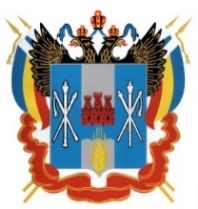 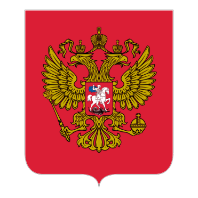 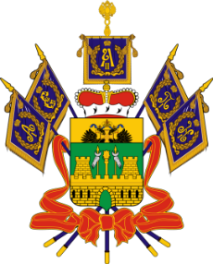 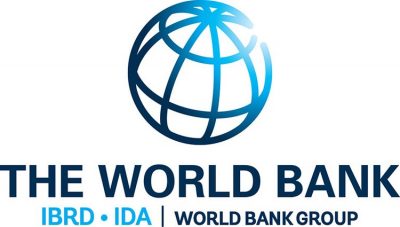 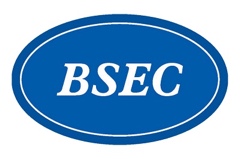 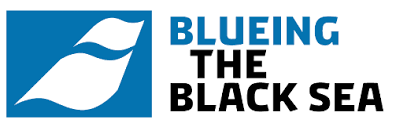 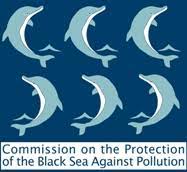 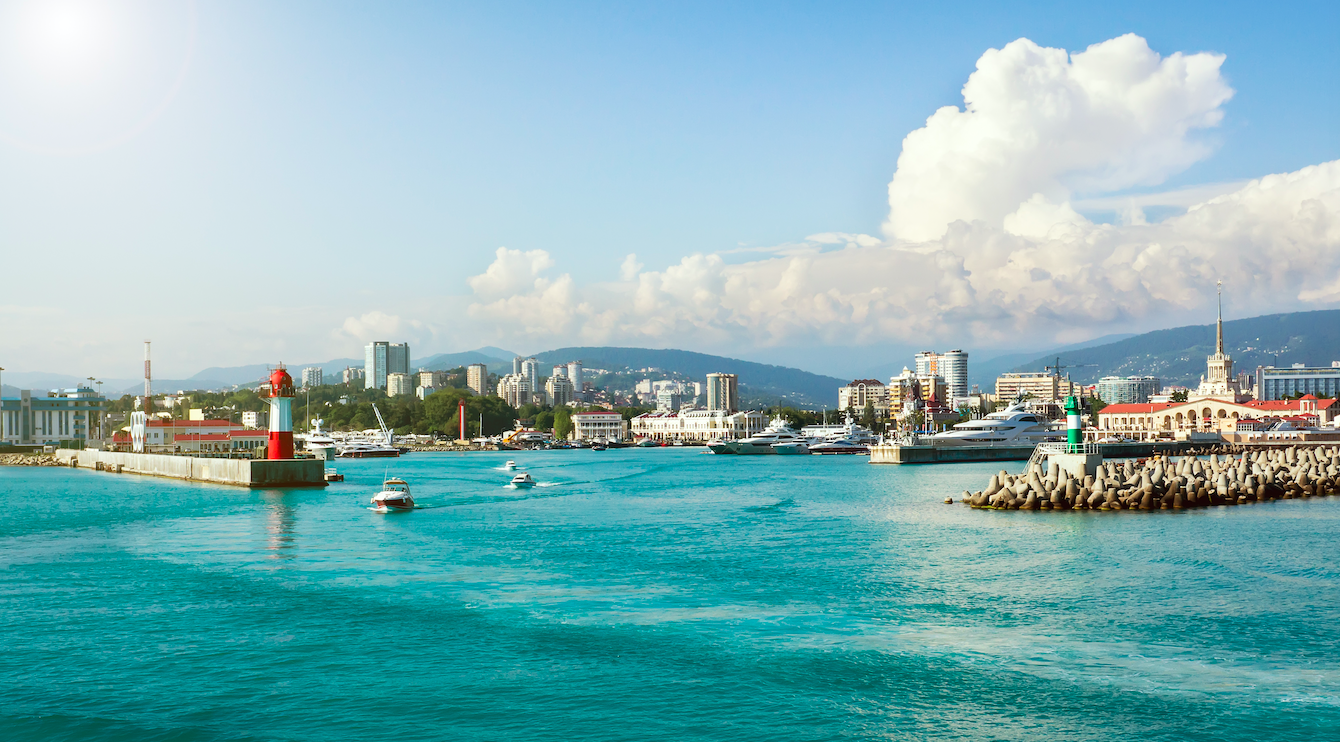 Stakeholder WebinarCONSULTATIONS ON THE DESIGN OF BLUEING THE BLACK SEA PROGRAMME - A REGIONAL INITIATIVE TO TACKLE MARINE POLLUTION AND CLIMATE CHANGE IN SUPPORT OF THE COMMON MARITIME AGENDA FOR THE BLACK SEAFriday, 1st October 2021, 12.00 (Moscow, UTC+3)Online with simultaneous translationFriday, 1 October 2021Friday, 1 October 202112:00 – 12:30WELCOME ADDRESSESModerator:Ms. Vladislava NEMOVA, Environmental Specialist, Moscow Country Office World BankSpeakers:H.E. Amb. Lazăr COMĂNESCU, Secretary General, Permanent International Secretariat (PERMIS), Organization of the Black Sea Economic Cooperation (BSEC)H.E. Mr. Sergey IERIOMIN, Minister of Natural Resources of the Krasnodar RegionMr. Renaud SELIGMANN, World Bank Country Director                                       * * * FAMILY PHOTO * * *12.30 – 13.00INTRODUCTION: A REGIONAL RESPONSE FOR THE BLUE ECONOMY Moderator:Ms. Patrizia BUSOLINI, Policy Officer, Black Sea, DG MAREPresentations:Overview of the CMA, SRIA Mr. Piotr ZAVIALOV, Deputy Director of the Shirshov Institute of Oceanology of Russian Academy of Sciences, DSc (Geographical Sciences), Corresponding Member of RASMr. Igor KAPYRIN, Deputy Director of the European Cooperation Department of the Ministry of Foreign Affairs of the Russian FederationOverview of and BBSEA Program Ms. Bérengère PRINCE, Lead Natural Resources Management Specialist, World Bank 13.00 – 13.25SESSION 1: IMPROVING KNOWLEDGE OF THE POLLUTION IN THE BLACK SEA Moderator:Ms. Iryna MAKARENKO, Pollution Monitoring and Assessment Officer, Commission on the Protection of the Black Sea Against Pollution Presentations Pollution Monitoring Mr. Alexander KORSHENKO, PhD (Biology), Head of Marine Pollution Monitoring Lab. of the N.N. Zubov State Oceanographic InstituteTurning the Tide of Pollution Turning the Tide of Pollution is an Analytical Work to establish an up-to-date diagnostic of the state of play and the issues at stake regarding marine pollution in the Black Sea on the example of the efforts of the coastal countries. Through a targeted discussion, the panel will aim to identify the sources, impacts, and prevention efforts (information and institutional gaps) related to marine pollution in the Black Sea basin. The findings will feed into a regional level pollution diagnostic paper, which, in turn, will inform the BBSEA program.Mr. Nicola BERTOLINI, BBSEA Pollution Expert, Manager, Ambiente SPAPoll and Q & A Session13.25 – 13.50SESSION 2: DESIGNING RESPONSES TO TACKLE POLLUTION IN THE BLACK SEAModerator:Ms. Gulana Enar HAJIYEVA, Senior Environmental Specialist, World BankPresentations Ecosystem approach in maritime activities in the Russian FederationMr. Alexey KONOVALOV, PhD, Deputy Director of the Institute for National Marine Policy Integrated Study RTU-MIREA.BBSEA Regional Project currently under preparation This presentation will centre on the investment component of the planned BBSEA – a regional project funded by the Global Environmental Facility (GEF). The discussion will contribute to the understanding of the priorities of public authorities and private stakeholders with respect to the overall project and its parts and to the promotion of eco-sustainable business practices, innovation, and finance that support pollution reduction. The session will touch upon avenues to involve financial institutions in funding and promoting green technology investments, focusing on pollution reduction.Ms. Rositsa STOEVA, Executive Manager, BSEC PERMISPoll and Q & A Session13.50 – 14.00WRAP-UP OF THE DISCUSSIONS AND CLOSING REMARKSSpeakers: Ms. Paola AGOSTINI, Lead Natural Resources Management Specialist, World BankMr. Igor KAPYRIN, Deputy Director of the European Cooperation Department of the Ministry of Foreign Affairs of the Russian Federation